Приступайте к просмотру видеоурока по сольфеджио только после просмотра урока по ритмике от 16.02.22.  На ритмике мы будем готовить материал для работы на сольфеджио. На уроке сольфеджио я подробно рассказываю и показываю этапы работы с мелодиями из учебника. В домашней работе старайтесь максимально повторить мои действия. 1. Видео — сыграть и спеть разрешение неустойчивых ступеней в устойчивые в Соль мажоре (как показываю на уроке).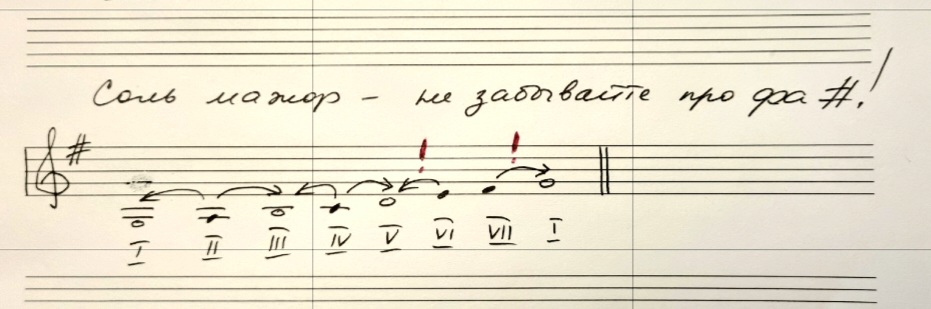 2. Видео — учебник, стр. 12, первое упражнение на тоническое трезвучие До мажора. Записать на видео 4 варианта исполнения этого упражнения подряд:  - прохлопать ритм со счетом вслух и с одновременным показом долей ногами- прочитать (не петь) ноты в ритме, с одновременным показом долей ногами,- сыграть упражнение на фортепиано со счетом вслух и с одновременным показом долей ногами,- спеть упражнение нотами с одновременным прохлопыванием ритма и показом долей ногами.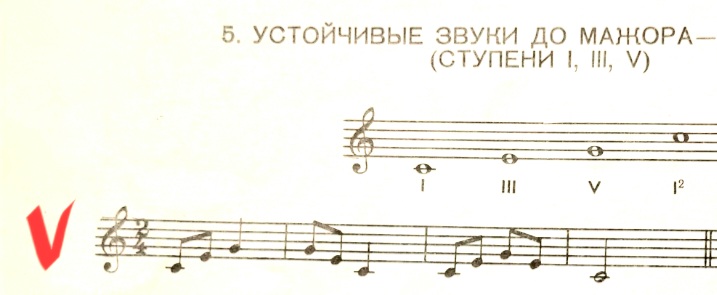 3. Фото — досочинить и записать свой вариант песенки «Жучок» — подставить к восьмушкам любые устойчивые ступеньки До мажора (До I, Ми III или Соль V), в любом порядке, как вам понравится.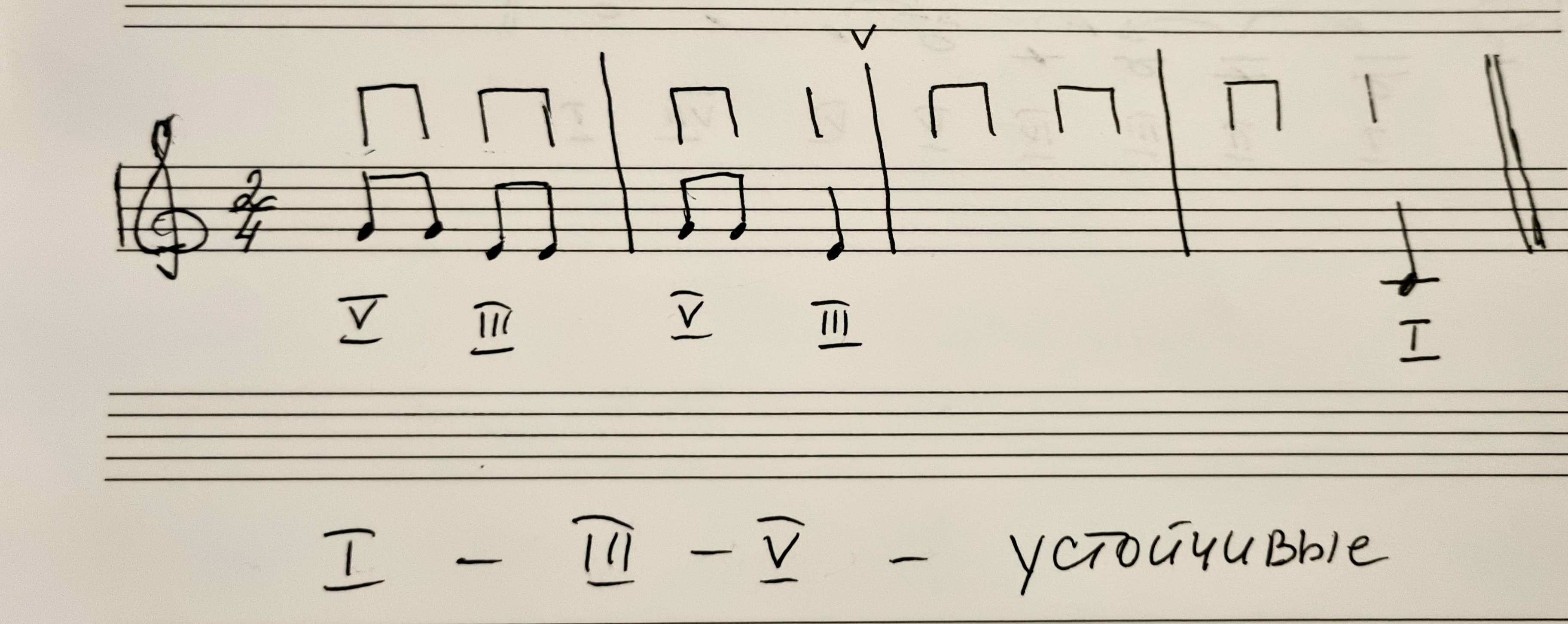 4. Видео — спеть и сыграть свой вариант песенки «Жучок» со словами.